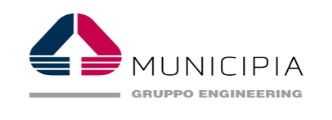 Municipia S.p.A.CONCESSIONARIO PER LA RISCOSSIONE DELLE ENTRATE LOCALIPER IL COMUNE DI ARDEA Comune di Ardea Ufficio TributiOGGETTO: ISTANZA DI RIESAME IN AUTOTUTELAII/La sottoscritt______________				_nato/a a				_____ il__________________CF	_________ Residente a	____            ___________	__Prov_	via	_             ____________				 Tel.	                               __       _email	_____          ___         __        pec		____	__________________________titolare/legale rappresentante della soc.	________________________________________	con sede in_ 				 via	_______________________	CF/PI				pec	____________	___	_____________________Destinatario di:Avviso di accertamentoAvviso di pagamentoCartella di pagamento/ ingiunzione fiscale n.________________________ del ____________________________ prot. ____________________ relativo a:IMU (Imposta municipale propria)TASI (Tassa servizi indivisibili)TARSU/TARES/TARI (Tassa rifiuti)ICP (Imposta Comunale Pubblicità)TOSAP (Tassa occupazione suolo pubblico)Imposta di Soggiorno Per l’anno\gli anni:	___CHIEDE L’annullamento\ Rettifica di tale avviso per le seguenti motivazioni:________________________________________________________________________________________________________________________________________________________________________________________________________________________________________________________________________________________________________________________________________________________________________________________________________________________________________________________________________________________________A sostegno di quanto sopra, si allega la seguente documentazione:___________________________________________________________________________________________________________________________________________________________________________________________________________________________________________________________________________________________________________________________________________________________________________Le comunicazioni inerenti il presente procedimento possono essere inviate all’indirizzo sopra riportato o, diversamente, presso: 	        via _____	                   città 	___________Ardea, lì		Firma  	